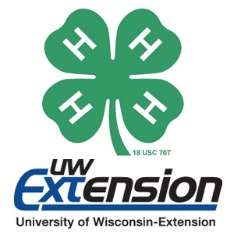 Project / Activity Award FormGrades 8 - 13 for the 2017-2018 School YearDEADLINE: September 15th to the UW-Extension OfficeProject or Activity Award is a pin with an emblem or name of the project or activity on it. This award is presented at the Rock County 4-H Achievement Program.4-H members 8th grade and above can also receive special awards in the areas of Agriculture, Dairy, Woodworking, Horticulture, Home and Family, Companion Animal, and Community Service. See the reverse of this page for more information and criteria on these awards.Submit this cover sheet, the original award form, and one copy of the cover sheet + the original award form to the Rock County UW-Extension Office. All members are encouraged to apply for an award in any project they are currently enrolled in or and activity in which they have participated in during this 4-H year. Members may apply for an award in the same project or activity in multiple years. Maximum of two (2) award forms submitted per member per year. Project and Activity areas include the following:Large Animal Agriculture: Dairy, Swine, Sheep, Horse / Pony, Dairy Goats, BeefCompanion / Small Animals: Poultry, Rabbits, Dogs, Cats, Cavies / HamstersLeadership: Youth Leadership, Ambassador / Jr. Council, Club or County OfficerArts & Communication: Public Speaking, Demonstrations, Music or DramaPlants and Soil Science: Gardening, House Plants, Flowers / Home Grounds, Field CropsEnvironmental Science: Nature Studies, Shooting SportsFamily, Home, Health: Foods & Nutrition, Foods Preservation, Child Development, Clothing / Style Revue, Crocheting, Knitting, Home Environment, Foods RevueRecreation / Camping: All 4-H Sports Activities, 4-H Camp / Cloverbud CampMechanical Science: Models, Bicycles, Rocketry, Small Engines, Electricity, Woodworking, Tractor, ComputerArts: Visual Arts, Drawing & Painting, PhotographySpecial: Cloverbuds, Exploring, Self-Determined, Community Service, Fundraising
This form must be attached to the award form when submitting.Name: _______________________________________________________	Grade: _____________
Club: _______________________________________________________________________________
________________________________			            ________________________________                   Parent Signature						       Leader SignatureA current club chairman or advisory board member must sign if a parent is the leader. Evaluation Criteria & GuidelinesBe concise, only include information on the current project or activity yearAnswer all questionsDo not include awards or ribbonsLeadership responsibilities can include helping a project leader, completing a talk or demonstration, project promotions, assisting at the fair, or a workshop.Neatness (for young children, it is appropriate to print or write their answers)Form will NOT be considered for award if:Pages are addedNo leader or parent signatureBlanks are left emptyParent signs as the leader
Scoring Distribution
Grades as of October 1st, 2017
8th Grade and above
Overall Knowledge & Skills Gained		45
Leadership					30
Growth in 4-H					15
Neatness					10A committee will evaluate the forms which will have a number assigned to them. The forms will not include the member’s name or club name. Scores will be averaged to determine the member’s final score. Special Awards for members in 8th grade and above as of October 1st, 2017. Note: You may only win a special award once. Agriculture Award: Must write on one of the following projects: Beef, Dairy, Horse & Pony, Swine, Sheep, Dairy Goats, Poultry, Rabbits, Veterinary Science, and Field CropsJerry Quade Memorial Award: Must write on woodworkingRosabel Dwyer Memorial Award: Must write on flowers, Home Grounds, Gardening, or House PlantsDorothy Hegge Memorial Award: Must write on Child Development, Home Environment, or Foods & NutritionCrowley Dairy Leadership Award: Must write on DairyMauermann Family Award: Must write on Community ServiceCompanion Animal Award: Must write on Cats, Dogs, Cavies, Hamsters, or Veterinary Science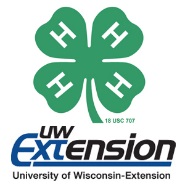 Project / Activity Award FormGrades 8 - 13 for the 2017-2018 School YearProject / Activity: _____________________________________________	# of Years: __________List or explain the goals you set in this project or activity.Example: I wanted to learn how to build a birdhouse. List or explain what you have learned and what skills you have developed by being involved in this project or activity. Example: I learned the importance of proper sanding techniques.List or explain what leadership or teaching responsibilities you have had in this project or activity.Example: I taught younger members how to properly use a hammer.  